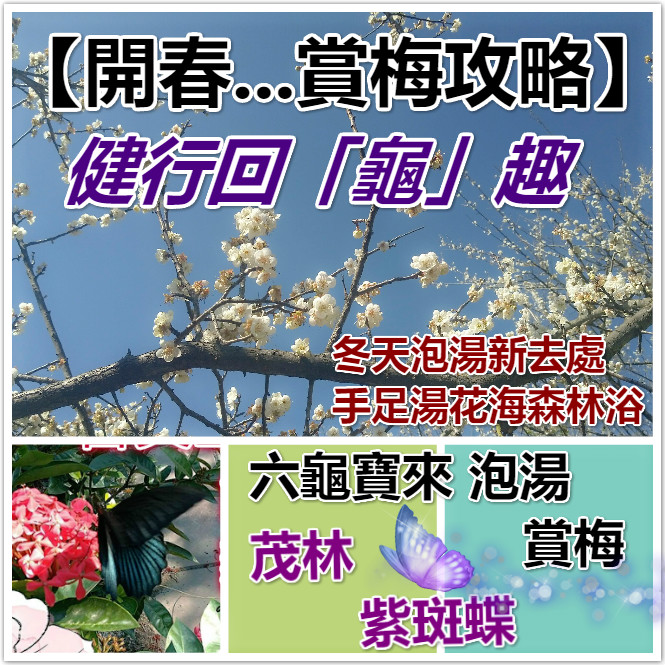 299含:早+午+足湯券●車上另收取司機領隊勞務服務費每位100元   ●包含: 來回遊覽車、早餐三明治或包子一份西點野餐盒、車上小點心茶包(CARREFOUR)200萬+20萬保險費、代收轉付稅金、作業費 ●贈送：寶來溫泉花賞公園一票到底足湯券◆此活動限200人次優惠299元/原價620元合作單位｜六龜社區發展協會、寶來社區發展協會、家樂福旅行社合作單位｜六龜社區發展協會、寶來社區發展協會、家樂福旅行社合作單位｜六龜社區發展協會、寶來社區發展協會、家樂福旅行社0800-1100早上營養早餐X健行活動健行回「龜」趣1100-1200寶來溫泉花賞公園 開幕式在地市集/好手氣-足湯券抽獎1200-1300午餐(野餐餐盒)足湯X賞梅X野餐趣1330-1430前往 茂林景區 一年一度 紫斑蝶1500-1600紫斑蝶景區紫斑蝶解說及景觀遊憩